Мастер-класс "Современные педагогические технологии в образовательном пространстве ДОУ"Днепрова Екатерина Владимировна, воспитательРазделы: Работа с дошкольникамиПроблема: недостаточность применения современных педагогических технологий на практике в современном дошкольном образовании.Цель: повышение эффективности обучения воспитанников в соответствии с требованиями ФГОС.Задачи:повысить свой уровень самообразования, освоив современные технологии обучения;применить полученные знания на практике;определить эффективность современных педагогических технологий;повысить качество образования воспитанников.Предмет исследования: современные педагогические технологии.Гипотеза исследования: обучение и развитие личности обучающегося будет более глубоким и полным, если преподавателями будут освоены, эффективно внедрены и непрерывно использованы новые педагогические технологии.- ФГОС с 1.01.14г. вступил в силу и утвердил требования к структуре Программы, условиям реализации Программы и результатам освоения.В современных условиях ребёнок выступает в роли не “объекта”, а в роли “субъекта” образования, ребёнок – самоценная личность.Инновационный процесс на нынешнем этапе развития общества касается в первую очередь системы дошкольного образования, которая считается начальной ступенью в раскрытии потенциальных возможностей ребенка. Этот подход ставит высокие требования к системе дошкольного обучения и воспитания. Происходит поиск более эффективных технологий в дошкольном образовании использовании современных, уже отработанных технологий, а также психолого-педагогических подходов к данному процессу.Педагогические технологии определяют новые средства, формы, методы, используемые в практике педагогики и, конечно, они должны быть ориентированы на развитие личности ребенка и его способностей.Так что же такое “технология”, в чём её отличие от методики?Технология – греч. слово – означает “мастерство, искусство” и “закон науки” - это наука о мастерстве.На данный момент существует несколько определений педагогической технологииПедагогическая технология - это системный метод создания, применения и определения всего процесса преподавания и усвоения знаний с учетом технических и человеческих ресурсов и их взаимодействия, ставящий своей задачей оптимизацию форм образования (ЮНЕСКО).Иначе говоря, технология – это зафиксированные последовательные действия, гарантирующие получение заданного результата. Она содержит алгоритм решения поставленных задач, в основе её использования положена идея полной управляемости обучением и воспроизводимости образовательных циклов.Отличия от методики:Технология не носит предметный характер, она может реализовываться на любом предмете вне зависимости от содержания. Технология может быть реализована любым педагогом. Технология включает в себя комплекс методов, форм, средств и приёмов.Сегодня насчитывается больше сотни образовательных технологий. Они классифицируются по организационным формам, по предметам, авторские, по подходам к ребёнку и т.д.Среди основных причин возникновения новых психолого-педагогических технологий можно выделить следующие:- необходимость более глубокого учета и использования психофизиологических и личностных особенностей обучаемых;- осознание настоятельной необходимости замены малоэффективного вербального (словесного) способа передачи знаний системно - деятельностным подходом;- возможность проектирования учебного процесса, организационных форм взаимодействия педагога и ребёнка, обеспечивающих гарантированные результаты обучения.Почему никакие новации последних лет не дали ожидаемого эффекта? Причин такого явления немало. Одна из них сугубо педагогическая – низкая инновационная квалификация педагога, а именно неумение выбрать нужную книгу и технологию, вести внедренческий эксперимент, диагностировать изменения. Одни преподаватели к инновациям не готовы методически, другие – психологически, третьи – технологически. В последние годы педагоги стараются повернуться лицом к воспитаннику, внедряя личностно-ориентированное, гуманно-личностное и прочее обучение. Но самая главная беда в том, что теряет притягательность сам процесс познания. Увеличивается число дошколят не желающих идти в школу. Снизилась положительная мотивация учения, у детей уже нет и признаков любопытства, интереса, удивления, хотения – они совсем не задают вопросов. Нет связи со школьными технологиями, где ещё сильна авторитарная система.В настоящее время использование современных образовательных технологий, обеспечивающих личностное развитие ребенка за счет уменьшения доли репродуктивной деятельности (воспроизведение оставшегося в памяти) в учебном процессе, можно рассматривать как ключевое условие повышения качества образования, снижения нагрузки детей, более эффективного использования времени.Требования к педагогу.Сегодня педагогу недостаточно знаний об уже существующих технологиях, необходимо ещё и умение применять их в практической деятельности. Спрос на мастеров обучения всегда высок. Чтобы чувствовать себя уверенно, педагог должен владеть как минимум тремя принципиально – различающимися технологиями: продуктивной (предметно - ориентированной), щадящей (личностно - ориентированной), технологии сотрудничества.Одна и та же технология может осуществляться различными исполнителями более или менее добросовестно, точно по инструкции или творчески. Результаты будут различными, однако, близкими к некоторому среднему статистическому значению, характерному для данной технологии.Иногда педагог-мастер использует в своей работе элементы нескольких технологий, применяет оригинальные методические приемы, В этом случае следует говорить об “авторской” технологии данного педагога. Каждый педагог – творец технологии, даже если имеет дело с заимствованиями. Создание технологии невозможно без творчества. Для педагога, научившегося работать на технологическом уровне, всегда будет главным ориентиром познавательный процесс в его развивающемся состоянии.Использование технологий на практике.Современная образовательная деятельность – это в первую очередь мастерство педагога. Использование в практике преподавания предмета элементов разных технологических подходов, их критический анализ может стать основой становления собственного педагогического стиля. Любая педагогическая технология должна быть воспроизводима и быть здоровьесберегающей.Технологии интерактивного обучения. В последнее время обретают большую значимость (интерактивные музеи мира)Позволяют реализовать качественно новую эффективную модель построения воспитывающей среды. Они направлены на организацию комфортных условий воспитания и развития детей, в которых активно реализуются взаимодействие, взаиморазвитие и взаимообогащение. Учат умению обмениваться опытом и взаимодействовать в группах, развивают коммуникацию, воспитывают толерантность, способствуют формированию социальной позиции в дальнейшем.1. Работа в парах. (тест карандаши)2. Карусель.4. Работа в малых группах.5. Аквариум.6. Незаконченное предложение. (Жили – были король и королева, и вот однажды...)по цепочкке.7. Мозговой штурм.8. Броуновское движение.9. Дерево решений.10. Ролевая (деловая) игра.11. Мастерская.Технология ИКТ – интерактивная технология.Использование ИКТ – результат реализации программы “Электронная Россия”ИКТ – это обобщенное понятие, описывающее различные методы, способы и алгоритмы сбора, хранения, обработки, представления и передачи информации.Это с одной стороны – компьютер, с другой – коммуникация.Это использование телевидения, DVD, CD, радио, планшетов, СМИ, компьютера, телефона, игровых приставок.Современный образовательный процесс нельзя представить без использования мультимедийных технологий, которые предоставляют уникальные возможности для реализации творческих инициатив воспитателя и воспитанника.С точки зрения использования ИКТ на занятии, представляется целесообразным разделить их на четыре группы. Принадлежность урока к той или иной группе обусловливает технические условия и наличие соответствующего программного обеспечения для его проведения.1. Занятия демонстрационного типа - презентация.2. Занятия – викторины, тесты.Высокая эффективность контролирующих программ определяется тем, что они укрепляют обратную связь в системе учитель-ученик. Тестовые программы позволяют быстро оценивать результат работы, точно определить темы, в которых имеются пробелы в знаниях. Сегодня воспитатели сами разрабатывают и создают компьютерные варианты различных тестов и использовать их на своих занятиях.3. Обучающие компьютерные игры.Существующие на рынке обучающие программы для данного возраста можно классифицировать следующим образом:1. Игры для развития памяти, воображения, мышления и др.2. "Говорящие" словари иностранных языков с хорошей анимацией.3. АРТ-студии, простейшие графические редакторы с библиотеками рисунков.4. Игры-путешествия, "бродилки".5. Простейшие программы по обучение чтению, математике и др.4.Физминутки, упражнения на релаксацию, постановка проблемы после просмотра видео.5. Работа с родителями.Самопрезентация педагога, создание портфолио ребёнка и педагога, использование на собраниях, в качестве сбора информации по проблеме, для домашнего обучения. Педагог может размещать консультации, обмениваться фотоматериалами, давать объявления, проводить диспуты на сайтах ДОУ, или в соц. сетях.6. Использование для профессионального роста воспитателя.Сбор и хранение информации, участие в конкурсах межрегионального и международного уровня, собирая материал для портфолио. На сайте ДОУ можно сделать мет. копилку, куда педагоги могут складывать информацию, доступную для членов группы: нормативные документы, картотеки, разработки занятий, стихи и т.д.Использование ИКТ - технологий на уроке позволяет:активизировать познавательную деятельность учащихся;обеспечить высокую степень дифференциации обучения (почти индивидуализацию);повысить объем выполняемой работы на уроке;усовершенствовать контроль знаний;сформировать навыки подлинно исследовательской деятельности;обеспечить доступ к различным справочным системам, электронным библиотекам, другим информационным ресурсам.И, как следствие всех этих составляющих, имеет место повышение качества знаний учащихся.Использование технологии мнемотехника в образовательном процессе ДОУ."Учите ребёнка каким-нибудь неизвестным ему пяти словам - он будет долго и напрасно мучиться, но свяжите двадцать таких слов с картинками, и он их усвоит на лету".
К.Д.УшинскийМНЕМОТЕХНИКА - искусство запоминания путем образования искусственных ассоциаций при помощи системы методов и приемов, обеспечивающих эффективное запоминание, сохранение и воспроизведение информации, цель которой развитие не только памяти различных видов (зрительной, слуховой, двигательной и тактильной), но и мышления, внимания, воображения.Данную технологию мы с легкостью включаем во все виды занятий и из собственного опыта считаю, что рациональнее ее вводить с детьми 4-5лет, так как у них накоплен основной словарный запас. В своей работе я использую мнемодорожки,  мнемотаблицы (схемы, в которых заложена определенная информация)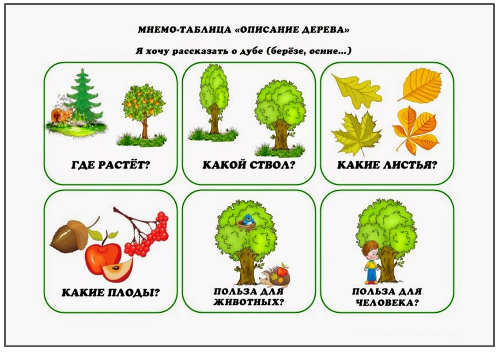 . На занятиях по развитию речи они особенно эффективны и применяются как опорная система для пересказа сказок, рассказов, для составления описательных рассказов. 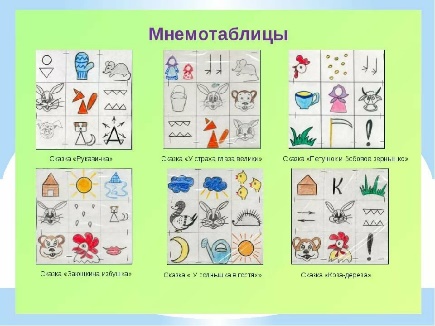 Также с помощью мнемотаблиц и мнемодорожек знакомлю детей с окружающим миром на познавательных занятиях. Например, в экологическом образовании детей помогает им сформировать понятие “сезон как время года”, запомнить признаки сезонов, усвоить принципы составления описательных рассказов по временам года, описания диких и домашних животных, различных предметов. Изображать можно все, что посчитаете нужным отразить в данной таблице, но так, чтобы было понятно детям.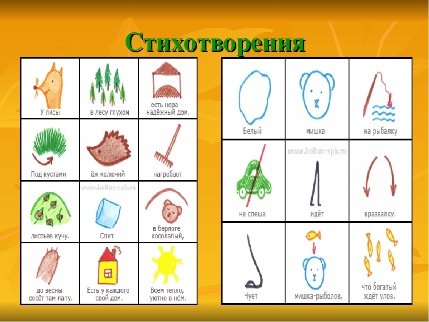 Приёмы мнемотехники широко использую на занятиях по математике, ИЗО.Благодаря обучению детей мнемотехническим приемам, по результатам обследования у детей была отмечена положительная динамика: заметно повысился объем зрительной и вербальной памяти, улучшились распределение и устойчивость внимания, активизировалась мыслительная деятельность. А также дети стали осознавать вспомогательную роль изображений для удержания в памяти словесного материала.Важнейшие принципы мнемотехники.В основе развития памяти лежат два основных фактора – воображение и ассоциация. Для того, чтобы запомнить что-то новое, вам необходимо соотнести это новое с чем-то, т.е. провести ассоциативную связь с каким-то уже известным фактором, призвав на помощь своё воображение. Ассоциация – это мысленная связь между двумя образами. Чем многообразнее и многочисленнее ассоциации, тем прочнее они закрепляются в памяти. Странные, нелогичные ассоциации способствуют лучшему запоминанию.Основные приёмы:Образование смысловых фраз из начальных букв запоминаемой информацииРифмизацияНахождение ярких необычных ассоциаций (картинки, фразы), которые соединяются с запоминаемой информациейЗакономерностиЗнакомые числаМнемоприем разгружает информацию, делая новый материал “легкоусвояемым”.Рассмотрим, как можно использовать мнемотехнику на занятиях. Из своего опыта знаю, что информация в стихотворном виде запоминается надолго.Итак:Для запоминания прямого и обратного счёта:1.2.3.4.5 – начинаем мы считать6.7.8.9.10 – надо мысли все нам взвесить.10,9.8.7 – вот мы взрослые совсем.6.5.4.3.2.1 – вот и весь ваш господин.Временные отношения: Утро, день, вечер, ночь – сутки прочь;Геометрич. материал: луч, волнистая, кривая, ломаная, отрезок.Мнемотаблицы по месяцам, знаки больше, меньше, минус, плюс.Запоминание цифр, состава чисел, таблицы сложения. Название чисел второго десятка сорок, девяносто, сто – примеры в таблицах.Технология проектов.Трудно представить работу современного воспитателя без использования проектирования в своей работе. Проектной деятельностью мы занимаемся ни один год.Эта технология имеет ряд преимуществ: возможность углубленно изучать какую-либо тему и получение быстрых практических результатов. Метод проектной деятельности особенно успешно реализуется в работе со старшими дошкольниками. Этот возрастной этап характеризуется более устойчивым вниманием, наблюдательностью, способностью к началам анализа, синтеза, самооценке, а также стремлением к совместной деятельности. С детьми младшего возраста также можно проводить проекты, но менее длительные по времени: один день, два, три.В проекте можно объединить содержание образования из различных областей знаний, кроме того, открываются большие возможности в организации совместной познавательно-поисковой деятельности дошкольников, педагогов и родителей.Основное предназначение метода проектов – предоставление детям возможности самостоятельного приобретения знаний при решении практических задач или проблем, требующих интеграции знаний из различных предметных областей. Как следствие, проектная деятельность дает возможность воспитывать “деятеля”, а не “исполнителя”, развивать волевые качества личности, навыки партнерского взаимодействия.Преимущества проектного метода:• является одним из методов развивающего обучения, т.к. в его основе лежит развитие познавательных навыков детей, умение самостоятельно конструировать свои знания, ориентироваться в информационном пространстве;• повышает качество образовательного процесса;• служит развитию критического и творческого мышления.• способствует повышению компетентности педагогов.Недостатки: низкая мотивация воспитателей, родителей;- недостаточный уровень сформированности у воспитанников умений исследовательской деятельностиАлгоритм работы над проектом: выбор темы, тематическое планирование, организация окружающей среды, совместная работа воспитателя с детьми.В проектной деятельности происходит формирование субъективной позиции у ребёнка, раскрывается его индивидуальность.Проекты семейные, личностные, коллективные, групповые.Подведение итоговАнализ сущности педагогических технологий позволяет сделать следующие выводы:- педагогические технологии ориентированы на обучаемых и нацелены на обеспечение успеха усвоения за счет их собственной деятельности;- педагогические технологии позволяют достигать целей обучения путем развития личности; за счет усвоения ею целей и объективного контроля и самоконтроля за качеством профессионального образования